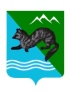 РАСПОРЯЖЕНИЕ                                  АДМИНИСТРАЦИИ СОБОЛЕВСКОГО МУНИЦИПАЛЬНОГО РАЙОНА КАМЧАТСКОГО КРАЯ09 ноября 2021			    с. Соболево                                                          № 741-рО присвоении адреса помещениям многоквартирного дома №7 А по ул. Заречная в с. Соболево                В целях упорядочения адресов объектов недвижимости, в соответствии с Федеральным законом от 6 октября 2003 года №131-ФЗ «Об общих принципах организации местного самоуправления в Российской Федерации», согласно Федерального закона от 28 декабря 2013 года 443-ФЗ «О федеральной информационной адресной системе и о внесении изменений в Федеральный закон «Об общих принципах организации местного самоуправления в Российской Федерации», Правилами присвоения, изменения и аннулирования адресов, утвержденными Постановлением Правительства Российской Федерации от 19 ноября 2014 года №1221, руководствуясь Уставом Соболевского муниципального района, принимая во внимание распоряжение администрации Соболевского муниципального района от 08.11.2021 №735-р «О присвоении адреса объекту недвижимости, расположенному на территории Соболевского сельского поселения»Присвоить адрес помещениям, расположенным в многоквартирном доме по адресу: Российская Федерация, Камчатский край, Соболевский муниципальный район, Соболевское сельское поселение, Соболево с., Заречная ул., д. 7  А, согласно приложению к настоящему распоряжению.Управлению делами администрации Соболевского муниципального района обеспечить размещение сведений о присвоении адреса объектам адресации на портале федеральной адресной системы в информационно-телекоммуникационной сети Интернет. Контроль за выполнением данного постановления  возложить на отдел имущественных и земельных отношений, градостроительства в составе комитета по экономике, ТЭК, ЖКХ и управлению муниципальным имуществом администрации Соболевского муниципального района.ВрИО заместителя главы администрации Соболевского муниципального района                                         А.В. СафоноваПриложение к распоряжению администрацииСоболевского муниципального районаот 09.11.2021 №741-рПрисвоить адрес жилым помещениям многоквартирного дома:помещению № 1 площадью 55,8 кв. м., расположенному на 1 (первом) этаже здания, адрес: Российская Федерация, Камчатский край, Соболевский муниципальный район, Соболевское  сельское поселение, Соболево с., Заречная ул., д. 7 А, кв. 1;помещению № 2 площадью 55,8 кв. м., расположенному на 1 (первом) этаже здания, адрес: Российская Федерация, Камчатский край, Соболевский муниципальный район, Соболевское  сельское поселение, Соболево с., Заречная ул., д. 7 А, кв. 2;помещению № 3 площадью 72,5 кв. м., расположенному на 1 (первом) этаже здания, адрес: Российская Федерация, Камчатский край, Соболевский муниципальный район, Соболевское  сельское поселение, Соболево с., Заречная ул., д. 7 А, кв. 3;помещению № 4 площадью 72,5 кв. м., расположенному на 2 (втором) этаже здания, адрес: Российская Федерация, Камчатский край, Соболевский муниципальный район, Соболевское  сельское поселение, Соболево с., Заречная ул., д. 7 А, кв. 4; помещению № 5 площадью 74,8 кв. м., расположенному на 2 (втором) этаже здания, адрес: Российская Федерация, Камчатский край, Соболевский муниципальный район, Соболевское  сельское поселение, Соболево с., Заречная ул., д. 7 А, кв. 5;помещению № 6 площадью 56 кв. м., расположенному на 2 (втором) этаже здания, адрес: Российская Федерация, Камчатский край, Соболевский муниципальный район, Соболевское  сельское поселение, Соболево с., Заречная ул., д. 7 А, кв. 6;помещению № 7 площадью 72,7 кв. м., расположенному на 1 (первом) этаже здания, адрес: Российская Федерация, Камчатский край, Соболевский муниципальный район, Соболевское  сельское поселение, Соболево с., Заречная ул., д. 7 А, кв. 7;помещению № 8 площадью 56 кв. м., расположенному на 1 (первом) этаже здания, адрес: Российская Федерация, Камчатский край, Соболевский муниципальный район, Соболевское  сельское поселение, Соболево с., Заречная ул., д. 7 А, кв. 8;помещению № 9 площадью 55,8 кв. м., расположенному на 1 (первом) этаже здания, адрес: Российская Федерация, Камчатский край, Соболевский муниципальный район, Соболевское  сельское поселение, Соболево с., Заречная ул., д. 7 А, кв. 9;помещению № 10 площадью 55,8 кв. м., расположенному на 2 (втором) этаже здания, адрес: Российская Федерация, Камчатский край, Соболевский муниципальный район, Соболевское  сельское поселение, Соболево с., Заречная ул., д. 7 А, кв. 10;помещению № 11 площадью 74,6 кв. м., расположенному на 2 (втором) этаже здания, адрес: Российская Федерация, Камчатский край, Соболевский муниципальный район, Соболевское  сельское поселение, Соболево с., Заречная ул., д. 7 А, кв. 11;помещению № 12 площадью 72,8 кв. м., расположенному на 2 (втором) этаже здания, адрес: Российская Федерация, Камчатский край, Соболевский муниципальный район, Соболевское  сельское поселение, Соболево с., Заречная ул., д. 7 А, кв. 12.Присвоить адрес нежилым помещениям многоквартирного дома:помещению №13 площадью 5,8 кв. м., расположенному на 1 (первом) этаже здания, адрес: Российская Федерация, Камчатский край, Соболевский муниципальный район, Соболевское  сельское поселение, Соболево с., Заречная ул., д. 7 А, помещение 13 (тамбур);помещению №14 площадью 6,1 кв. м., расположенному на 1 (первом) этаже здания, адрес: Российская Федерация, Камчатский край, Соболевский муниципальный район, Соболевское  сельское поселение, Соболево с., Заречная ул., д. 7 А, помещение 14 (тамбур);помещению №15 площадью 17,2 кв. м., расположенному на 1 (первом) этаже здания, адрес: Российская Федерация, Камчатский край, Соболевский муниципальный район, Соболевское  сельское поселение, Соболево с., Заречная ул., д. 7 А, помещение 15 (холл);помещению №16 площадью 5,2 кв. м., расположенному на 1 (первом) этаже здания, адрес: Российская Федерация, Камчатский край, Соболевский муниципальный район, Соболевское  сельское поселение, Соболево с., Заречная ул., д. 7 А, помещение 16 (тех. помещение).